Расписание IT-интенсивов в ГОЛ 2021 г.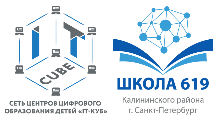 Воспитатели сами формируют подгруппы. Педагог дополнительного образования приходит за детьми в отряд и после занятия отводит обратно.Понедельник Среда Педагоги1 отряд109 кабинет1 подгруппа31.05.2021 Робототехника, каб. 10216.15-17.002 подгруппа02.06.2021 Робототехника, каб. 10216.15-17.001 подгруппа07.06.2021Робототехника, каб. 10216.15-17.002 подгруппа09.06.2021 Робототехника, каб. 10216.15-17.00Камаганцев Владимир ВладимировичЧеревач Александра Александровна2 отряд110 кабинет1 подгруппа31.05.2021 Робототехника, каб. 10217.15-18.002 подгруппа02.06.2021 Робототехника, каб. 10217.15-18.001 подгруппа07.06.2021Робототехника, каб. 10217.15-18.002 подгруппа09.06.2021 Робототехника, каб. 10217.15-18.00Камаганцев Владимир ВладимировичЧеревач Александра Александровна3 отряд111 кабинет1 подгруппа14.06.2021 Робототехника, каб. 10216.15-17.002 подгруппа16.06.2021 Робототехника, каб. 10216.15-17.001 подгруппа21.06.2021 Робототехника, каб. 10216.15-17.002 подгруппа23.06.2021 Робототехника, каб. 10216.15-17.00Камаганцев Владимир ВладимировичЧеревач Александра Александровна4 отряд208 кабинет1 подгруппа14.06.2021 Робототехника, каб. 10217.15-18.002 подгруппа16.06.2021 Робототехника, каб. 10217.15-18.001 подгруппа21.06.2021 Робототехника, каб. 10217.15-18.002 подгруппа23.06.2021 Робототехника, каб. 10217.15-18.00Камаганцев Владимир ВладимировичЧеревач Александра Александровна5 отряд207 кабинет31.05.20211 подгруппаVR/AR, каб. 40914.00-14.452 подгруппаМобильная разработка, каб. 42014.00-14.4502.06.20211 подгруппаVR/AR, каб. 40914.00-14.452 подгруппаМобильная разработка, каб. 42014.00-14.45Анисимов Алексей ЕвгеньевичНасиров Рашад Расимович6 отряд206 кабинет07.06.20211 подгруппаVR/AR, каб. 40914.00-14.452 подгруппаМобильная разработка, каб. 42014.00-14.4509.06.20211 подгруппаVR/AR, каб. 40914.00-14.452 подгруппаМобильная разработка, каб. 42014.00-14.45Анисимов Алексей ЕвгеньевичНасиров Рашад Расимович7 отряд205 кабинет14.06.20211 подгруппаVR/AR, каб. 40914.00-14.452 подгруппаМобильная разработка, каб. 42014.00-14.4516.06.20211 подгруппаVR/AR, каб. 40914.00-14.452 подгруппаМобильная разработка, каб. 42014.00-14.45Анисимов Алексей ЕвгеньевичМиронова Елена Николаевна8 отряд204 кабинет21.06.20211 подгруппаVR/AR, каб. 40914.00-14.452 подгруппаМобильная разработка, каб. 42014.00-14.4523.06.20211 подгруппаVR/AR, каб. 40914.00-14.452 подгруппаМобильная разработка, каб. 42014.00-14.45Анисимов Алексей ЕвгеньевичМиронова Елена Николаевна